Toestemmingsformulier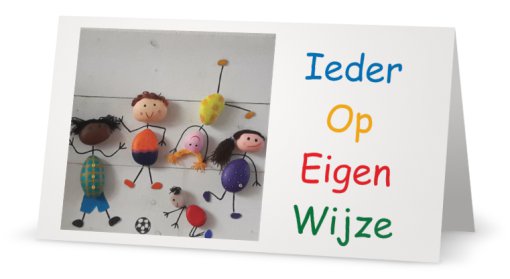 Datum:	 Hierbij verklaren wij,(naam)vader/moederen(naam)vader/moedertoestemming te geven aan kindercoach Angela van Hees van Ieder Op Eigen Wijze  om een coachingstraject te starten voor onze zoon/dochter,(naam)(geboortedatum)Handtekening vader: 	________________________Handtekening moeder: 	________________________Eventuele bijzonderheden en/of afspraken: 